When is an A design not a B designSubmitting the same design into different categories does constitute 2 separate entries: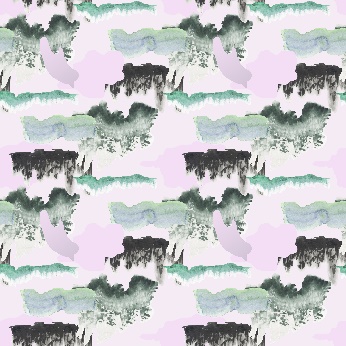 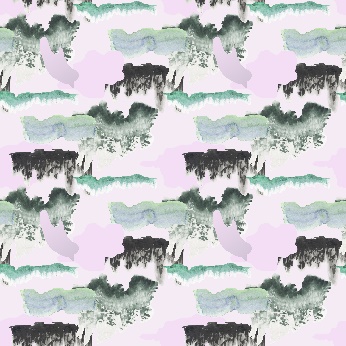 Making tweaks to a design by removing or adding elements does not constitute 2 separate entries: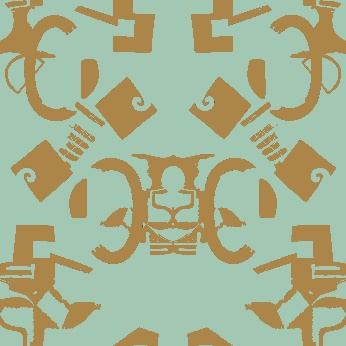 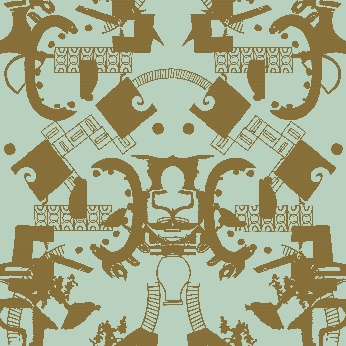 Recolouring and moving the same elements around to create an alternative lay-out does not constitute 2 separate entries: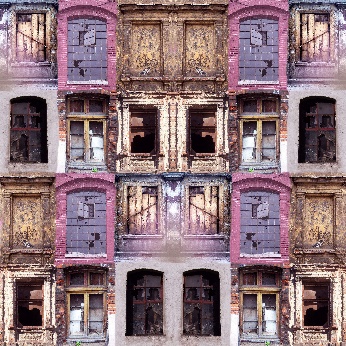 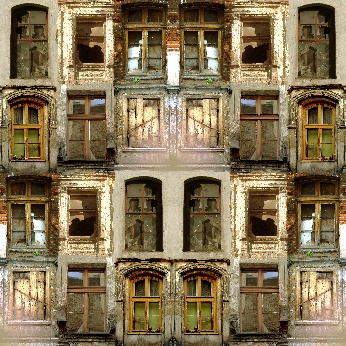 Can you spot the difference? The one on the left is on a white background and the other is on a foil background. This does not constitiute 2 separate entries: 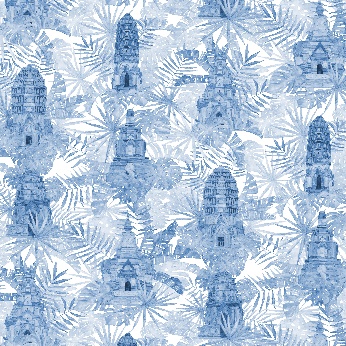 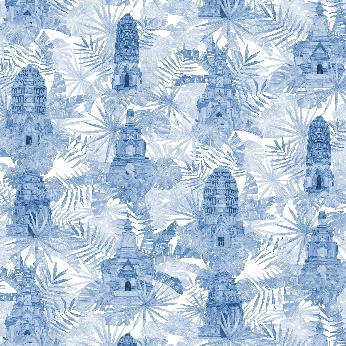 